В зимний период резко возрастает вероятность дорожно - транспортных происшествий. Темнеет рано и очень быстро. В сумерках и темноте значительно ухудшается видимость. Случаются зрительные обманы: неподвижный предмет можно принять за движущийся , и наоборот.Во избежание несчастных случаев с Вами и  вашими детьми напоминаем!!! - Систематически повторяйте с ребёнком основные Правила Дорожного Движения- Усиление контроля поведения детей на улице- В автотранспорте пристёгивайтесь ремнями безопасности, также используйте  ремни безопасности и другие устройства при перевозке детей- Личным примером учить детей соблюдать Правила Дорожного Движения и осторожности на улицеОсобенно будьте внимательны!!!В СНЕГОПАДВ это время заметно ухудшается видимость, появляются заносы, ограничивается и затрудняется движение пешеходов и транспорта. Снег залепляет глаза пешеходам и мешает обзору дороги.  Для водителей видимость тоже ухудшается.В МОРОЗСтёкла автомобилей покрываются изморозью, и водителю очень трудно наблюдать за дорогой.Переход улицы перед близко идущим автомобилем всегда опасен, а в мороз тем более. И чтобы с вами не случилось беды, - не торопитесь, подождите, пока пройдёт весь транспорт. Только после этого можно переходить улицу. Не забудьте, что движение пешехода может быть затруднено из-за гололёда на проезжей части.В ГОЛОЛЁДПосле тёплых дней наступило похолодание. Дорога покрылась ледяной коркой, стало скользко. В этих условиях появляться перед близко идущим транспортом очень опасно: на скользкой дороге машину остановить трудно. Поэтому по пути домой будьте особенно осторожны. Не спешите, т. к.можно неожиданно упасть и оказаться под колёсами.Запомните, что от несчастного случая вы убережёте себя только безукоризненным соблюдением Правил дорожного движения.В СОЛНЕЧНУЮ ПОГОДУЯркое солнце, как ни странно, тоже помеха. Солнце и белый снег  создают эффект бликов, человек «ослепляется».  Поэтому надо быть крайне внимательными!!!К ВАРЕЖКАМ  и ОДЕЖДЕ СЛЕДУЕТ ОТНОСИТЬСЯ С ОСТОРОЖНОСТЬЮЛучше не просто держать ребёнка за одетую в шерстяной домик руку, но и придерживать его за запястье. Тёплая зимняя одежда чаще всего сковывает движения.  Поскользнувшись  в такой одежде сложнее удержать равновесие.Кроме того, зимние мохнатые воротники и шапки , капюшоны также мешают обзору.В ОТТЕПЕЛЬВ это время появляются коварные лужи, под которыми скрывается лёд. Дорога становится очень скользкой!!! Поэтому при переходе через проезжую часть лучше подождать ,пока  не будет проезжающих машин. Ни в коем случае не перебегать проезжую часть, переходить только шагом и быть внимательным.ПОМНИТЕ!!!Количество мест ЗАКРЫТОГО обзора зимой становится больше.  Мешают увидеть приближающийся транспорт:- СУГРОБЫ НА ОБОЧИНЕ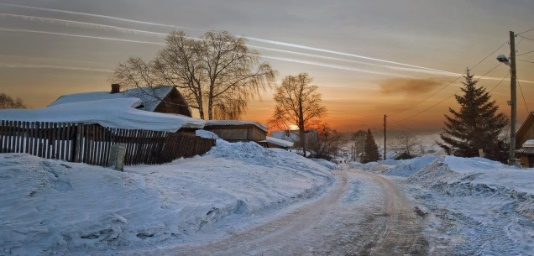 - СУЖЕНИЕ ДОРОГИ ИЗ -ЗА НЕУБРАННОГО СНЕГА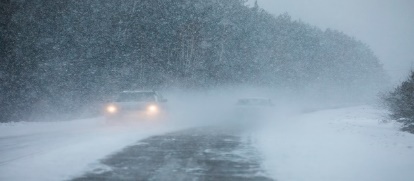 - СТОЯЩАЯ ЗАСНЕЖЕННАЯ МАШИНА 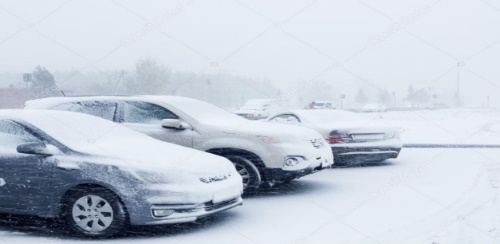 Не забывайте, что знание и соблюдение Правил дорожного движения — гарантия безопасности Вашей жизни и жизни Вашего ребенка.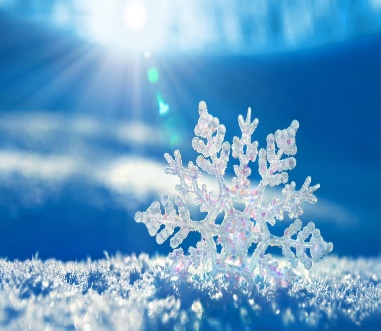 МБОУ Русская СОШ им. М. Н. АлексееваБезопасная зимняя дорога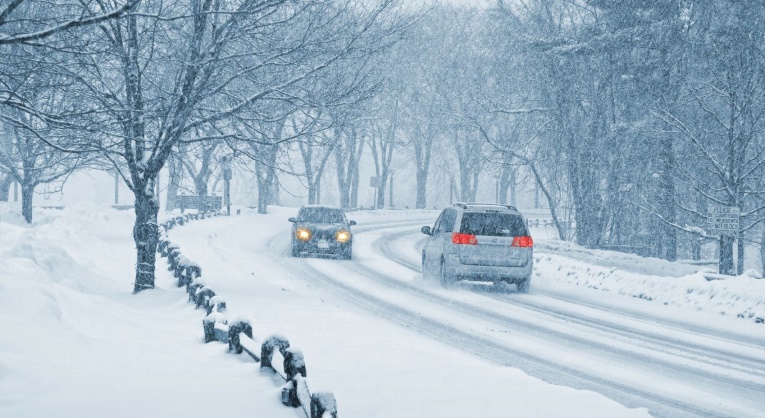 С. Русское2024г.